NCS Health and WellbeingACTIVITY 4: WordsearchTasks: Click on the link below to go to our health and wellbeing wordsearch!Once you have found all the words, use google to answer the questions below. CLICK HERE FOR WORDSEARCHHEALTH AND WELLNESS QUESTIONS What is the NHS definition of health?What is the NHS definition of wellness?How much water should you drink per day?Name 3 fruits that you are not familiar with Name 3 vegetables that you are not familiar withName 3 nutritious foods that you can eat whilst studying 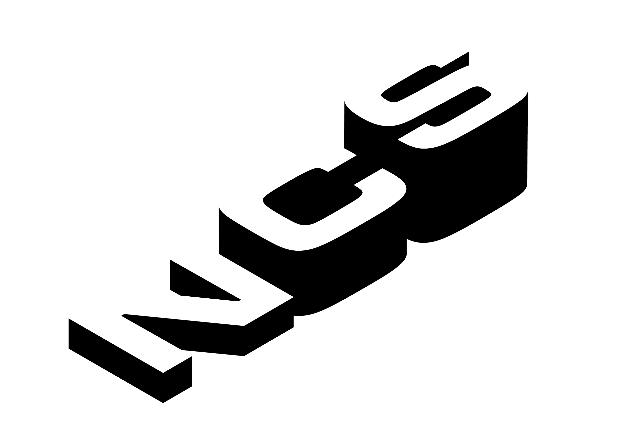 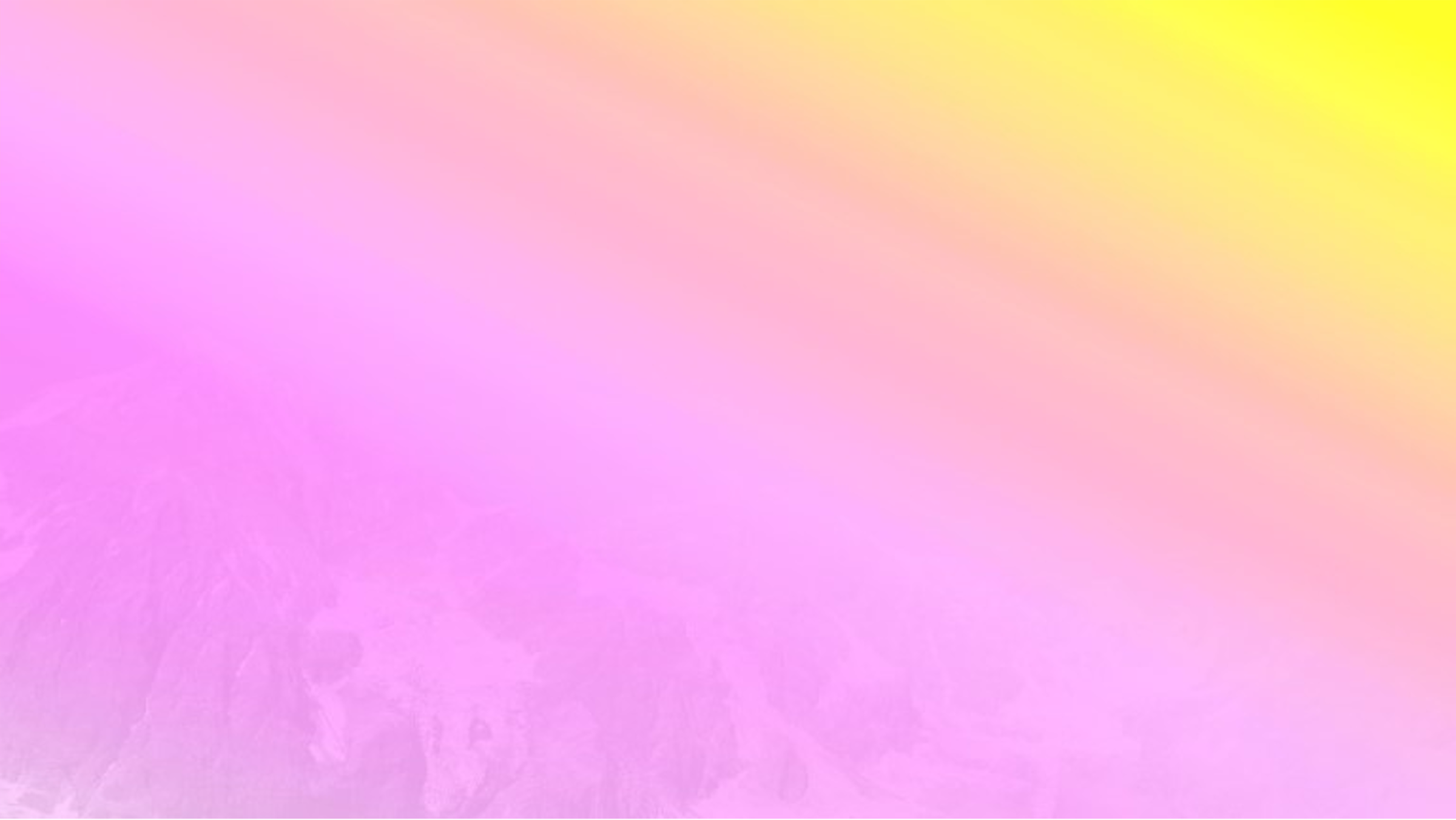 